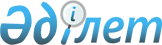 О признании утратившим силу решения акима Ауэзовского района города Алматы от 19 марта 2018 года № 2 "Об утверждении методики оценки деятельности административных государственных служащих корпуса "Б" аппарата акима Ауэзовского района города Алматы"Решение акима Ауэзовского района города Алматы от 13 июля 2023 года № 02. Зарегистрировано в Департаменте юстиции города Алматы 17 июля 2023 года № 1729
      В соответствии со статьей 27 Закона Республики Казахстан "О правовых актах", аким Ауэзовского района города Алматы РЕШИЛ:
      1. Признать утратившим силу решение акима Ауэзовского района города Алматы от 19 марта 2018 года № 2 "Об утверждении методики оценки деятельности административных государственных служащих корпуса "Б" аппарата акима Ауэзовского района города Алматы" (зарегистрировано Департаментом юстиции города Алматы 3 апреля 2018 года № 1460).
      2. Контроль за исполнением настоящего решения возложить на руководителя аппарата акима Ауэзовского района города Алматы.
      3. Настоящее решение вводится в действие по истечении десяти календарных дней после дня его первого официального опубликования.
					© 2012. РГП на ПХВ «Институт законодательства и правовой информации Республики Казахстан» Министерства юстиции Республики Казахстан
				
      А. Егембердиев
